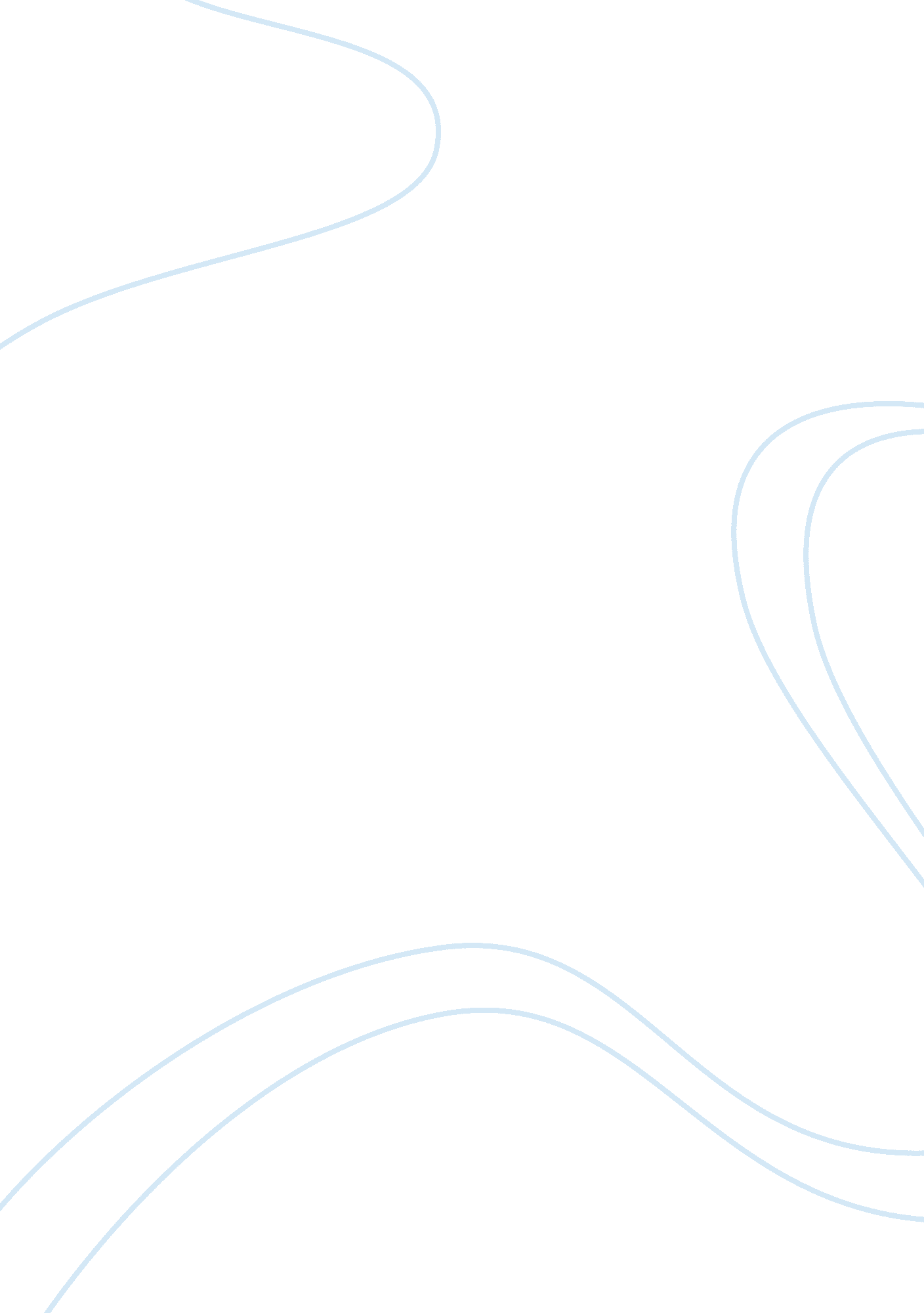 Edouard lalo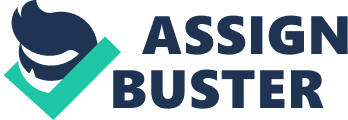 of the of the Edouard Lalo Edouard Lalo was born on January 27, 1823 and is remembered as a famous romantic composer whose compositions touch the hearts of its listeners. Lalo went to Paris Conservatoire to study violin against the wishes of his father and afterwards worked as a string player and teacher in Paris. Lalo belonged to a time where most of the music was composed for the theatre and the orchestral and chamber music, were not very well received. This is the reason why despite producing innovative and extraordinary works, he did not gain much recognition during his era. During the 1850s, Lalo played an important role in the revival of the Chamber music in France and composed two piano trios which showed his mastery over that form. In 1848, he co-founded the Arminguad Quartet where he performed as a violist and second violinist. Lalo married Julie Berner in 1865, who later became a performer for his compositions. Lalo had to face disappointments, a lot of times during his career. In 1866, Lalo began writing ‘ Fiesque’, an opera which was supposed to be performed on the stage but the Paris Opera went against producing his work. Lalo’s career reached its apex when the ‘ Societe Nationale de Musique’ was founded in 1871 with the aim of promoting contemporary composers. This motivated Lalo to compose for the orchestra, and he produced impressive compositions during this period which included the famous ‘ Symphonie espagnole’, the ‘ Cello Concerto’ and ‘ Fantaisie norvegienne’. Lalo’s most complex yet most celebrated work was Le Roi d'Ys, an opera that was performed in the year 1888 which earned him great reputation as a composer. Lalo left several works incomplete when he died in Paris at the age of sixty three (Edouard Lalo). Works Cited “ Edouard Lalo." Classical Acrhives. 26 04 2011 . 